附件4中国高校纺织品设计大赛（纺织品染整技术创新组）参赛作品名称：                设计者：                  指导教师：                参赛学校：                  年  月  日作品设计（技术）说明作者签名：________作品组别：纺织品染整技术创新组作品名称：                   产品规格：                   原料组成：                   染化药品：                                                         仪器设备：                                                        作品装裱格式（请注意不要改变上面8页表格整体布局，并将A4纸打印好后裁边8-10mm：前4页贴黑色卡纸正面，后4页贴黑色卡纸反面，电子稿中本页请删除）正面（设计说明部分）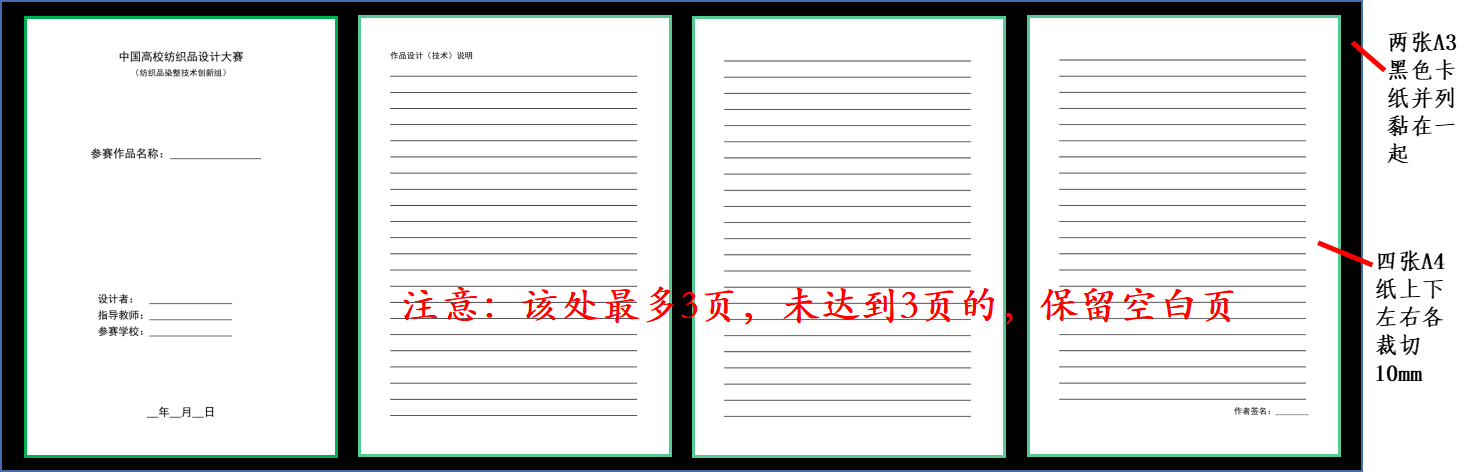 反面（设计过程与作品实物展示部分）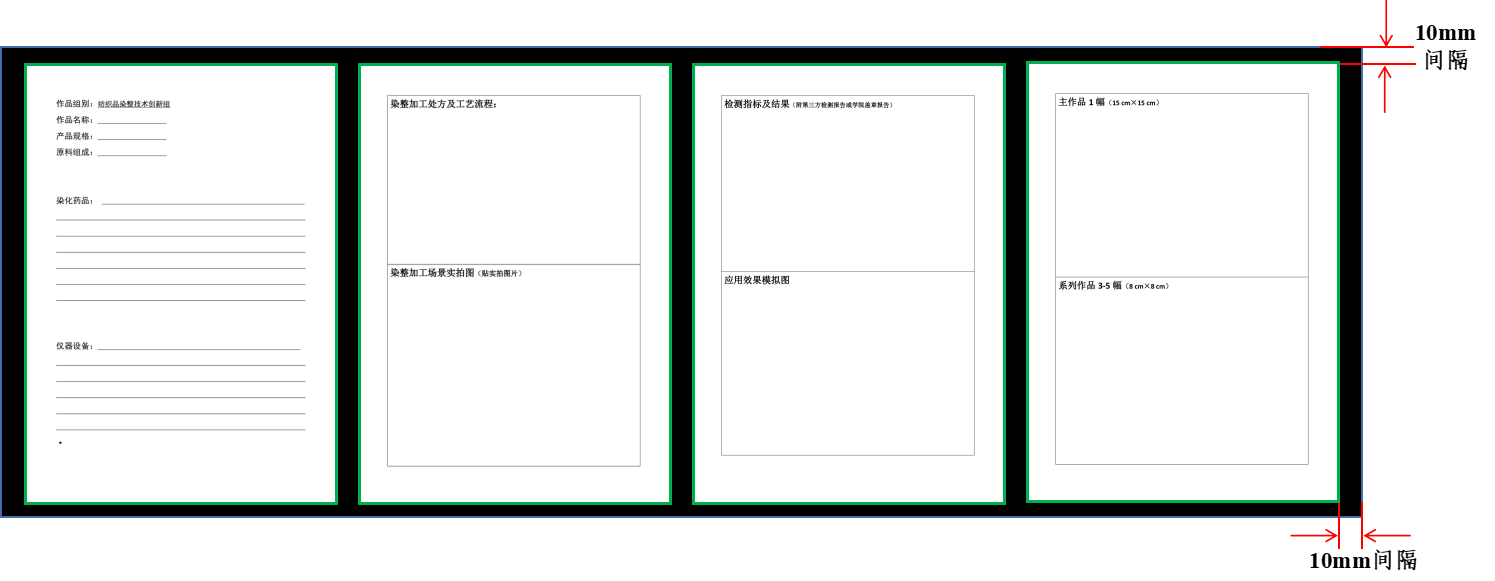 染整加工处方及工艺流程：染整加工场景实拍图（贴实拍图片）检测指标及结果（附第三方检测报告或学院盖章的自检报告）应用效果模拟图主作品1幅（15 cm×15 cm）系列作品3-5幅（8 cm×8 cm）